 Логопедическая игротека, цель которой – совершенствование грамматической компетенции у дошкольников старшего возрастаУважаемые родители, в своем сообщении хотела бы обратить Ваше внимание на распространенные сложности, которые выявляются у старших дошкольников при проведении логопедического обследования.Остановлюсь здесь и на нормативах развития грамматического строя речи. Познакомившись с этими данными, Вы сможете понять, насколько важно уделить вниманию этому компоненту речевой системы.Осознав значение грамматического строя речи при построении правильных, развернутых фраз, Вы сможете познакомиться с комплектом речевых игр, использование которых поможет Вам в домашних условиях повысить грамматическую компетентность своего ребенка.У детей дошкольного возраста даже с нормальным развитием речи возникает много трудностей при овладении грамматически правильной речью, а у детей с нарушением развития речи этих трудностей ещё больше. Проблемы детей в освоении речи объясняются не только возрастными закономерностями нервной деятельности, но и сложностью грамматической системы русского языка, правилами словоизменения и словообразования.Формирование грамматического строя языка предполагает тесное взаимодействие речевого и познавательного развития ребёнка. Особенно важно оно при словотворчестве. При усвоении правил словоизменения и способов словообразования важнейшей задачей является воспитание у ребенка интереса к слову, чуткости к его семантике и форме. Упражнения в словообразовании и словоизменении положительно отражаются на качестве речи - она становится осознанной, произвольной. Вместе с тем дети приобретают также и опыт сознательного анализа языкового материала, что является важной предпосылкой для успешного обучения в школе.Для того чтобы ребенок правильно воспринимал речь, ему мало знать слова, из которых она состоит, дошкольнику надо ещё понять отношения между этими словами, выраженные с помощью грамматических изменений самих слов, т. е. словоформ и их соединения.Основные вехи в развитии грамматического строя речиК 3 - 3,5 годам ребёнок усваивает основные грамматические закономерности: изменяет слова по падежам, числам, лицам, употребляетвсе времена глагола, строит простые и сложные (союзные и бессоюзные) предложения.К 4 годам функция словоизменения обычно сформирована.  Это значит, что ребёнок данного возраста уже не должен допускать грубых или часто повторяющихся ошибок:при образовании множественного числа существительных;при согласовании прилагательных с существительными;при согласовании существительных с числительными;при употреблении предлогов.К 7 - 8 годам функция словообразования сформирована. В случае отставания в речевом развитии ребёнок начинает испытывать трудности при образовании притяжательных и относительных прилагательных, что в дальнейшем выражается в неправильном употреблении суффиксов и окончаний и неизбежно отражается на письме.Ребёнок	старшего	дошкольного	возраста	должен	владетьследующими способами словообразования:образование	существительных	при	помощи	уменьшительных суффиксов;образование глаголов при помощи приставок;образование относительных прилагательных;образование притяжательных прилагательных.В возрасте 6 - 7 лет у детей завершается овладение всеми основными грамматическими формами  родного  языка.  Ребёнок дошкольного возраста, осваивая грамматические законы родного языка, совершенствует не только речь, но и логическое мышление. Слушая речь окружающих и овладевая языком в собственной речевой практике, дети постепенно усваивают структуры простых и сложных предложений.Использование разных методов и приёмов работы с детьми, прежде всего игр со словами, действительно сможет обогатить словарный запас каждого дошкольника, поможет ему практически овладеть навыками грамматически правильной речи, а также принятыми в языке законами сочетания слов.Наилучших результатов в непростом деле формирования лексико- грамматических представлений удаётся достичь тогда, когда взрослый проявляет заинтересованность, доброжелательное внимание к ребёнку, восторженно и эмоционально поощряет его даже за самую маленькую удачу и старание.Уважаемые родители, предлагаю Вашему вниманию подборку игр для дошкольников старшего возраста, способствующих совершенствованию грамматического строя речи! К играм прилагаю картинный материал, который можно распечатать и использовать для проведения игр дома.Материалы для проведения предложенных игр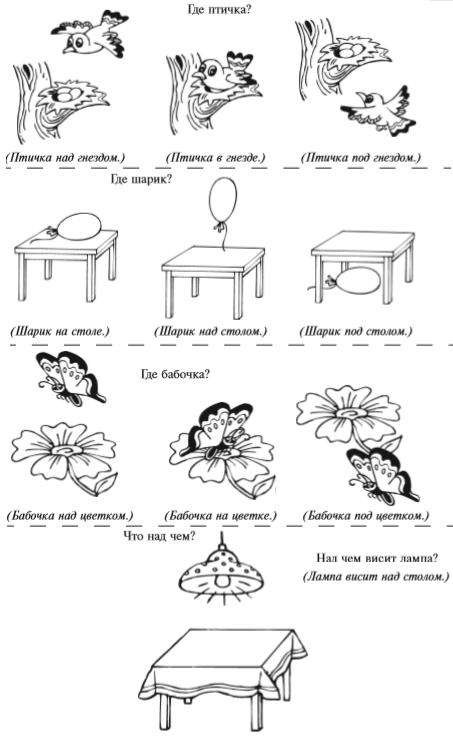 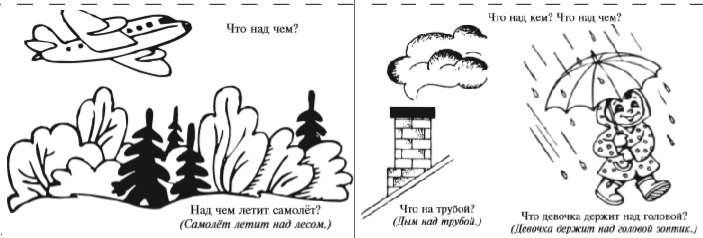 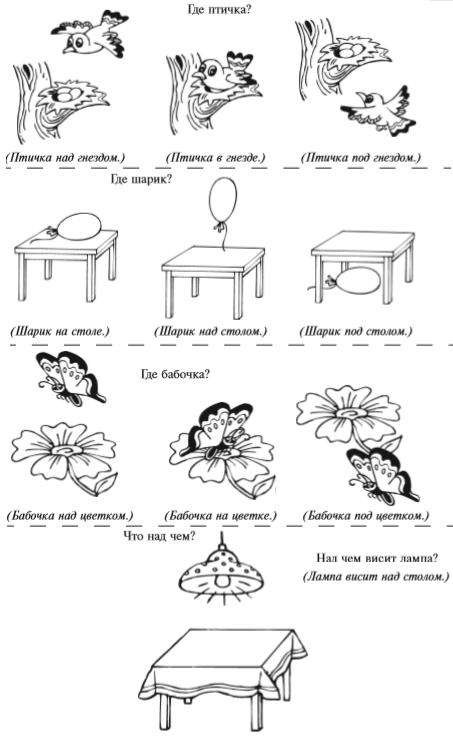 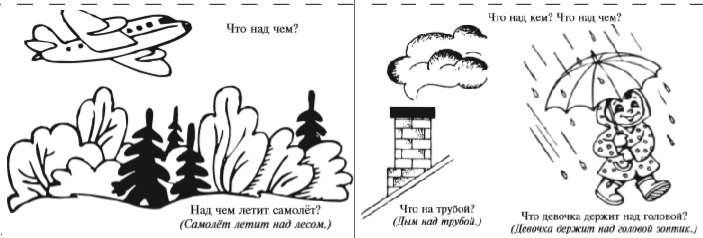 6. «Играем в прятки»Рекомендации для взрослого	Взрослому	следует	продемонстрировать,	каквыполнять    задание: чётко    произносить предлоги,№игрыНазвание игрыЦель1«Измени слово»*игра со смешинкойИзменение существительного по падежам.2«Один и много»Образование	множественного	числасуществительных (трудные формы).3«Много кого, чего»Употребление		существительных	в родительном	падеже	множественногочисла.4«Посмотри-ка, чтовнизу»Употребление предлогов под и из-под.5«Кто где»Употребление предлогов в, на, под, над.6«Играем в прятки»Употребление предлогов за и из-за.7«Что в чем»Образование	существительных	с помощью суффиксов -ик, -иц-, -онк-, -ёнк-.8«У кого - кто?»Употребление	существительных	-названий	детёнышей	животных	вединственном и множественном числе.9«Слова – иностранцы»Употребление	несклоняемыхсуществительных.10«Дружные ребята»Сопоставление глаголов множественного числа 1-го и 2-го лица наст. времени.11«Расскажи о нем»Изменение глаголов настоящего времени 1-го лица единственного числа на глаголы 3-го лица.12«Он. Она. Они»Изменение глаголов прошедшего временипо родам и числам.13«Что делал, чтосделал?»Употребление глаголов совершенного инесовершенного вида.Задание для ребенкаВыбери одну из картинок. Как называетсяпредмет на картинке? На вопросы отвечай, пожалуйста, только этим словом.Вопросы для ребенкаЧто нарисовано на картинке? (Утюг.)Без чего ты не сможешь ходить в школу? (Без утюга.)К чему мама пришивает пуговицы? (К утюгу.)Что ты ел сегодня на завтрак? (Утюг.)Чем ты обычно рисуешь? (Утюгом.)О чём ты мечтаешь? (Об утюге.)Рекомендации для взрослогоЗадавая вопросы, взрослый обязательновыделяет голосом вопросительные слова.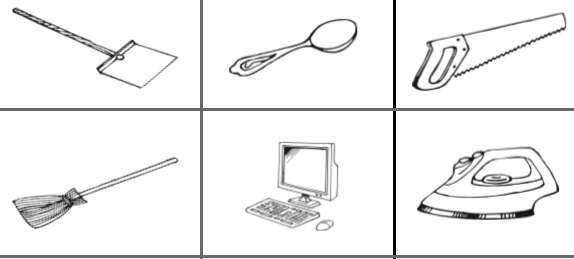 * Для этой игры можно использовать и любые другие предметные картинки из другихнастольно-печатных игр.* Для этой игры можно использовать и любые другие предметные картинки из другихнастольно-печатных игр.2. Игра «Один и много»2. Игра «Один и много»Задание для ребенкаПосмотри на карточку и назови правильно оба изображения.Рекомендации для взрослогоВ   этой игре   ребёнок должен обязательносопровождать  речь указательным жестом.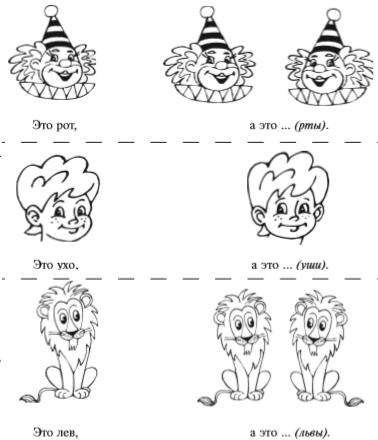 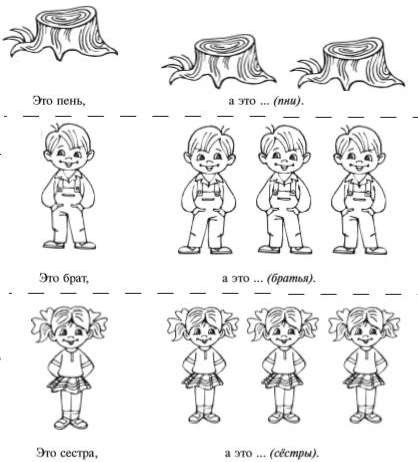 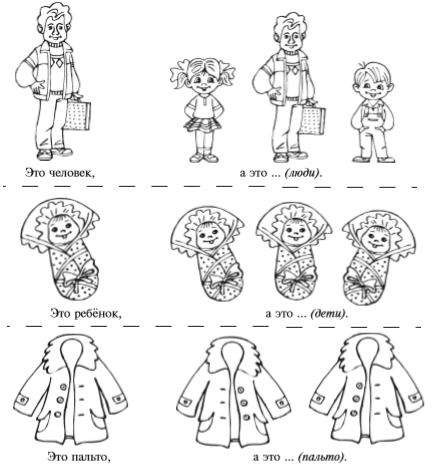 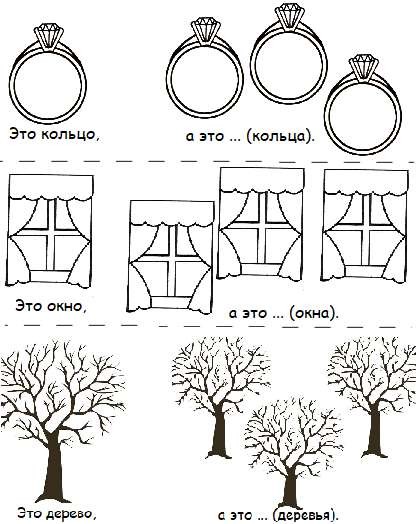 3. «Много кого, чего»3. «Много кого, чего»Задание для ребенкаЯ покажу тебе картинку, а ты назови то,что на ней увидишь.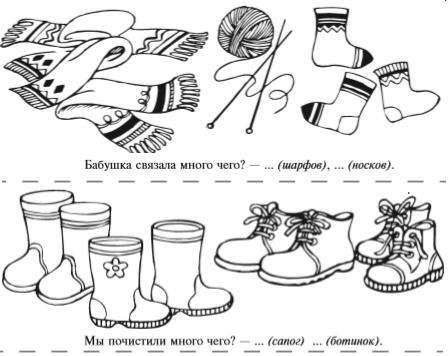 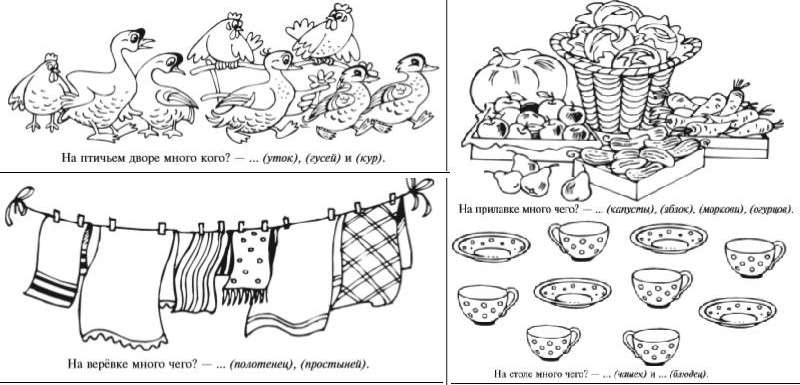 4. «Посмотри-ка, что внизу»4. «Посмотри-ка, что внизу»4. «Посмотри-ка, что внизу»4. «Посмотри-ка, что внизу»4. «Посмотри-ка, что внизу»4. «Посмотри-ка, что внизу»4. «Посмотри-ка, что внизу»4. «Посмотри-ка, что внизу»Задание для ребенкаЗадание для ребенкаПосмотривопросы.накартинкииответьнаРекомендации для взрослогоРекомендации для взрослогоВзрослому следует продемонстрировать, как выполнять задание: чётко произносить предлоги, выделяя их голосом. Задавая вопрос,	взрослый	акцентируетвопросительное слово.Взрослому следует продемонстрировать, как выполнять задание: чётко произносить предлоги, выделяя их голосом. Задавая вопрос,	взрослый	акцентируетвопросительное слово.Взрослому следует продемонстрировать, как выполнять задание: чётко произносить предлоги, выделяя их голосом. Задавая вопрос,	взрослый	акцентируетвопросительное слово.Взрослому следует продемонстрировать, как выполнять задание: чётко произносить предлоги, выделяя их голосом. Задавая вопрос,	взрослый	акцентируетвопросительное слово.Взрослому следует продемонстрировать, как выполнять задание: чётко произносить предлоги, выделяя их голосом. Задавая вопрос,	взрослый	акцентируетвопросительное слово.Взрослому следует продемонстрировать, как выполнять задание: чётко произносить предлоги, выделяя их голосом. Задавая вопрос,	взрослый	акцентируетвопросительное слово.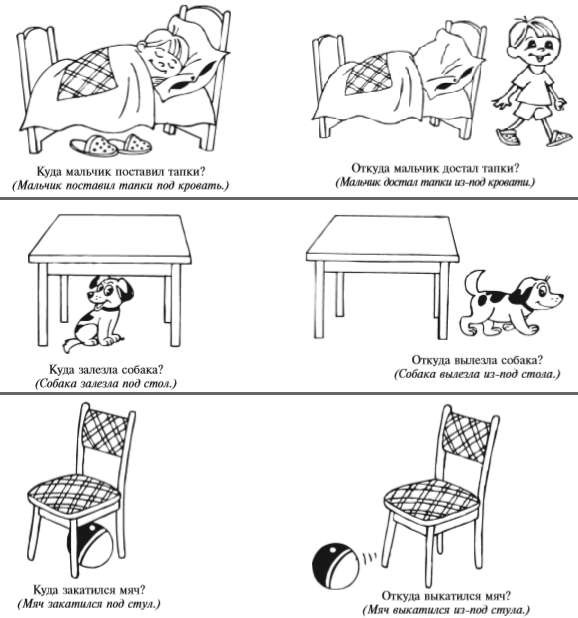 5. «Кто где»5. «Кто где»5. «Кто где»5. «Кто где»5. «Кто где»5. «Кто где»5. «Кто где»5. «Кто где»Задание для ребенкаПосмотри на картинки и скажи, кто где находится.Посмотри на картинки и скажи, кто где находится.Посмотри на картинки и скажи, кто где находится.Посмотри на картинки и скажи, кто где находится.Посмотри на картинки и скажи, кто где находится.Посмотри на картинки и скажи, кто где находится.Посмотри на картинки и скажи, кто где находится.Рекомендации для взрослогоИгры «Посмотри-ка, что внизу» и «Кто где?» можно продолжить, обратив внимание ребёнка на окружающую обстановку. Предложите ребёнку соревнование на употребление какого-то предлога. Одну фразу произносит взрослый, другую — малыш. Например: Дым над трубой. Ключ в двери. Игрушки на ковре. Собака под стулом.Игры «Посмотри-ка, что внизу» и «Кто где?» можно продолжить, обратив внимание ребёнка на окружающую обстановку. Предложите ребёнку соревнование на употребление какого-то предлога. Одну фразу произносит взрослый, другую — малыш. Например: Дым над трубой. Ключ в двери. Игрушки на ковре. Собака под стулом.Игры «Посмотри-ка, что внизу» и «Кто где?» можно продолжить, обратив внимание ребёнка на окружающую обстановку. Предложите ребёнку соревнование на употребление какого-то предлога. Одну фразу произносит взрослый, другую — малыш. Например: Дым над трубой. Ключ в двери. Игрушки на ковре. Собака под стулом.Игры «Посмотри-ка, что внизу» и «Кто где?» можно продолжить, обратив внимание ребёнка на окружающую обстановку. Предложите ребёнку соревнование на употребление какого-то предлога. Одну фразу произносит взрослый, другую — малыш. Например: Дым над трубой. Ключ в двери. Игрушки на ковре. Собака под стулом.Игры «Посмотри-ка, что внизу» и «Кто где?» можно продолжить, обратив внимание ребёнка на окружающую обстановку. Предложите ребёнку соревнование на употребление какого-то предлога. Одну фразу произносит взрослый, другую — малыш. Например: Дым над трубой. Ключ в двери. Игрушки на ковре. Собака под стулом.Игры «Посмотри-ка, что внизу» и «Кто где?» можно продолжить, обратив внимание ребёнка на окружающую обстановку. Предложите ребёнку соревнование на употребление какого-то предлога. Одну фразу произносит взрослый, другую — малыш. Например: Дым над трубой. Ключ в двери. Игрушки на ковре. Собака под стулом.Игры «Посмотри-ка, что внизу» и «Кто где?» можно продолжить, обратив внимание ребёнка на окружающую обстановку. Предложите ребёнку соревнование на употребление какого-то предлога. Одну фразу произносит взрослый, другую — малыш. Например: Дым над трубой. Ключ в двери. Игрушки на ковре. Собака под стулом.выделяя	их	голосом.	Задавая	вопрос,	взрослыйакцентирует вопросительное слово.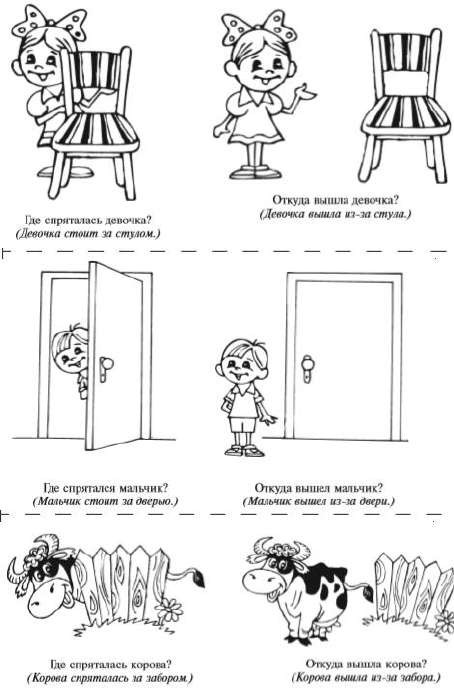 7. Игра «Что в чем?»7. Игра «Что в чем?»Задание для ребенкаНазови и покажи посуду, нарисованную на картинке.Что ты ещё не показал? (Мыльницу.) Можно мыльницу назвать посудой? (Нет.)Почему мыльницу нельзя назвать посудой? (Потомучто в неё кладут не продукты, а мыло.)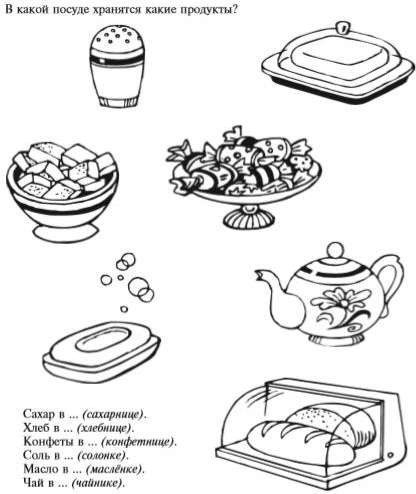 8. Игра «У кого – кто?»8. Игра «У кого – кто?»Рекомендации для взрослогоИгра проводится в два этапа.На первом этапе ребёнок знакомится с животными, у которых названия детёнышей не вызывают затруднений.На втором этапе задача усложняется — «родители» и «дети» называются по-разному. Задание можно выполнить дважды. Первый раз ребёнок называет детёнышей только в единственном числе, второй — вединственном и множественном числе.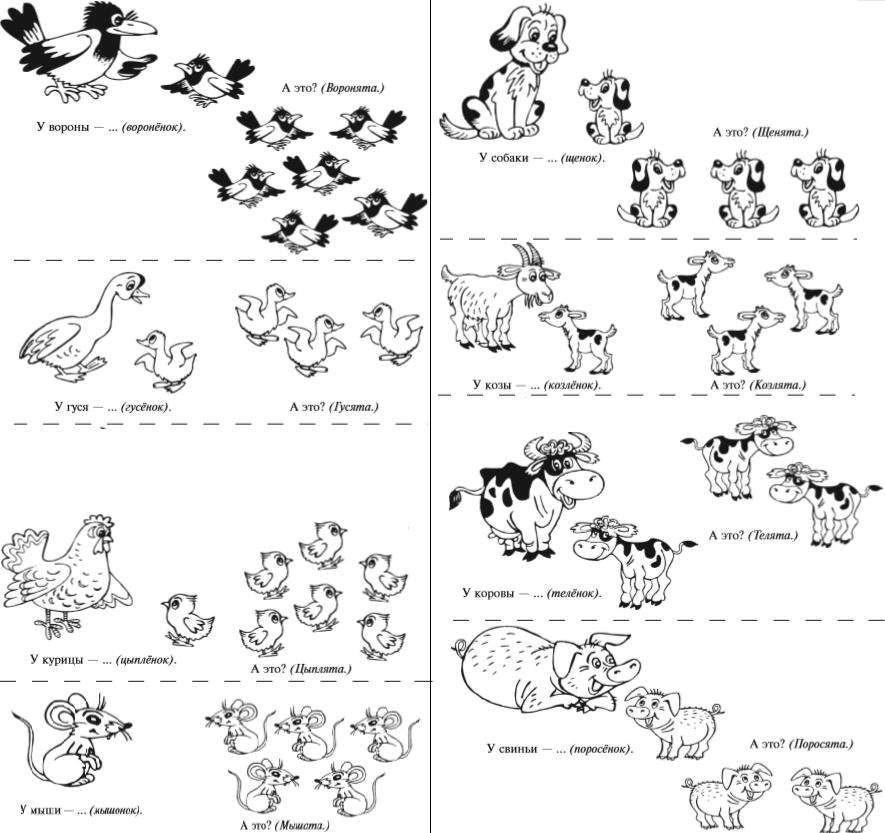 9. Игра «Слова – иностранцы»9. Игра «Слова – иностранцы»Задание для ребенкаВ русском языке есть слова, которые пришли из других стран, из других языков. Это слова- иностранцы, они особенные. Некоторые слова- иностранцы всегда звучат одинаково и никогда неменяются. Послушай фразы с этими словами.У меня одно пальто, а на вешалке висит много пальто.Паша учится играть на гитаре и пианино.На столе стоят два стакана чая и три чашки кофе.Однажды слова-иностранцы собрались вместе и сочинили целый рассказ.ДЕНЬ РОЖДЕНИЯСегодня у Вовы день рождения. К нему пришли Таня и Ваня. Они принесли подарки. ЭтиУ меня одно пальто, а на вешалке висит много пальто.Паша учится играть на гитаре и пианино.На столе стоят два стакана чая и три чашки кофе.Однажды слова-иностранцы собрались вместе и сочинили целый рассказ.ДЕНЬ РОЖДЕНИЯСегодня у Вовы день рождения. К нему пришли Таня и Ваня. Они принесли подарки. Этиподарки они сделали сами. Таня подарила Вове панно. Она смастерила его из сухих листьеви мха. Ваня сделал маску тигра из папье-маше и нарисовал кенгуру. Вова угощал своих друзей яблочным пюре и лимонным желе. Мама приготовила вкусный кофе со сливками и сладкое какао. Дети ели пирог с киви, а потом эскимо. Ребятам было очень весело. Сначала они смотрели интересное кино. Потом Таня играла на пианино, а Вова и Ваня пели песни. Вечером Таня и Ваня отправились домой. Они надели свои пальто и вышли на улицу. Дети перешли шоссе, спустились в метро и быстро доехали домой.подарки они сделали сами. Таня подарила Вове панно. Она смастерила его из сухих листьеви мха. Ваня сделал маску тигра из папье-маше и нарисовал кенгуру. Вова угощал своих друзей яблочным пюре и лимонным желе. Мама приготовила вкусный кофе со сливками и сладкое какао. Дети ели пирог с киви, а потом эскимо. Ребятам было очень весело. Сначала они смотрели интересное кино. Потом Таня играла на пианино, а Вова и Ваня пели песни. Вечером Таня и Ваня отправились домой. Они надели свои пальто и вышли на улицу. Дети перешли шоссе, спустились в метро и быстро доехали домой.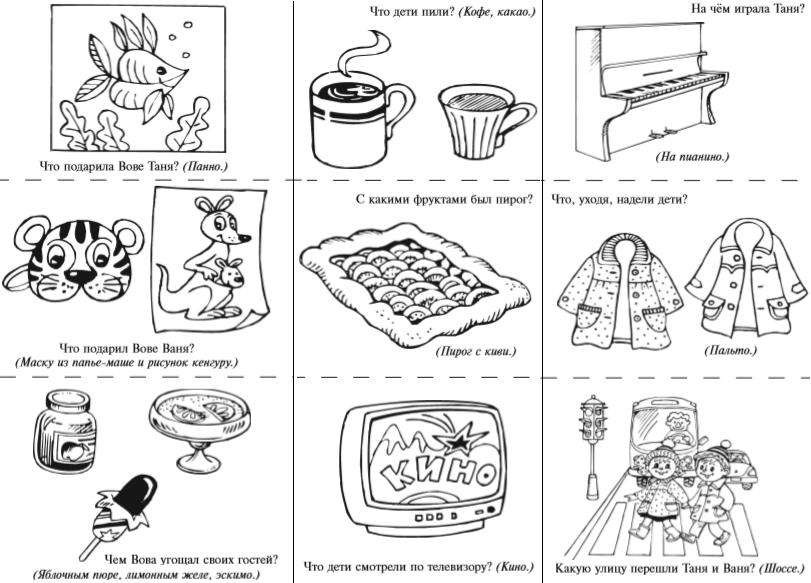 10. Игра «Дружные ребята»10. Игра «Дружные ребята»Рекомендации для взрослогоВзрослый	произносит	первую	фразу,	скандируя. Ребёнок продолжает, выделяя голосом окончанияглаголов.Задание для ребенкаЭти ребята очень дружные — они всё всегда делаютвместе. Мы сейчас о них расскажем. Я буду начинать фразы, а ты помогай мне закончить их.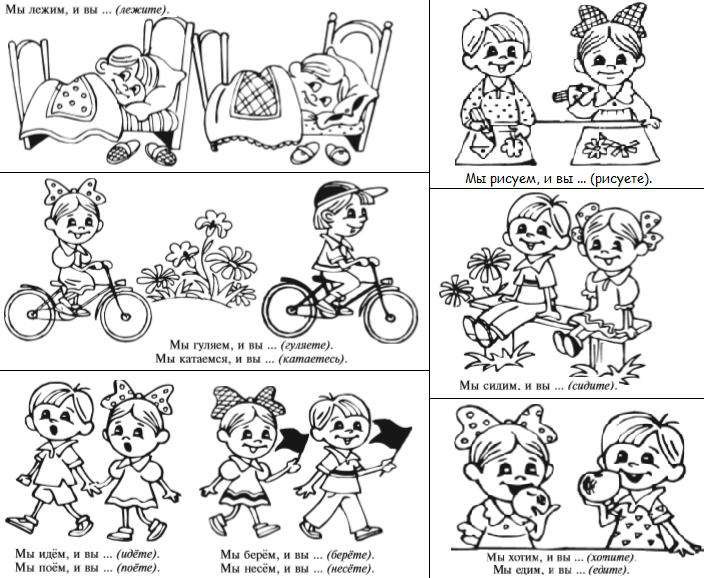 11 Игра «Расскажи о нем»11 Игра «Расскажи о нем»Рекомендации для взрослогоВзрослый читает ребёнку первое двустишие и показывает, как его надо изменить. Затем взрослый произносит лишь двустишие из 1-го столбика,предлагая ребёнку самому его изменить.Задание для ребенкаМальчик рассказывает о себе, а ты расскажи об этом мальчике. Для этого вместо слова я надосказать он и немножко изменить некоторые слова. Вот послушай.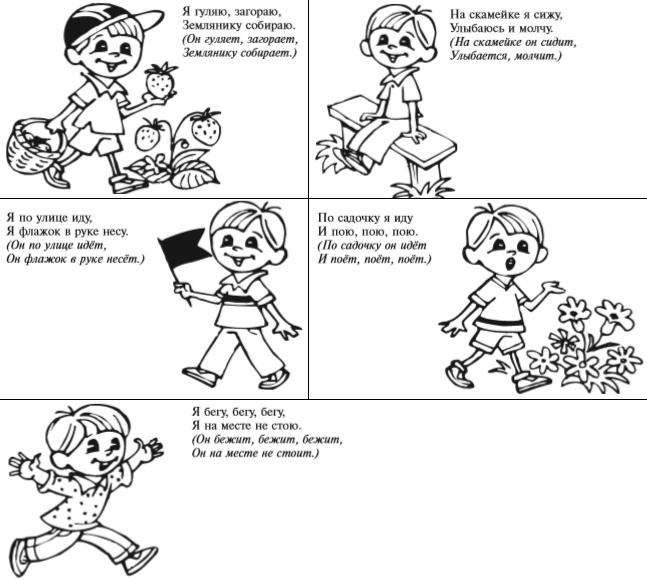 12 Игра «Он. Она. Они»12 Игра «Он. Она. Они»Рекомендации для взрослогоКаждый   раз, задавая   вопрос, например, Что делалмишка? или Что делала кукла?, взрослый указывает на соответствующую картинку. Когда же задаётся вопрос    с    местоимением    они, взрослому   следуетжестом показать сразу две картинки.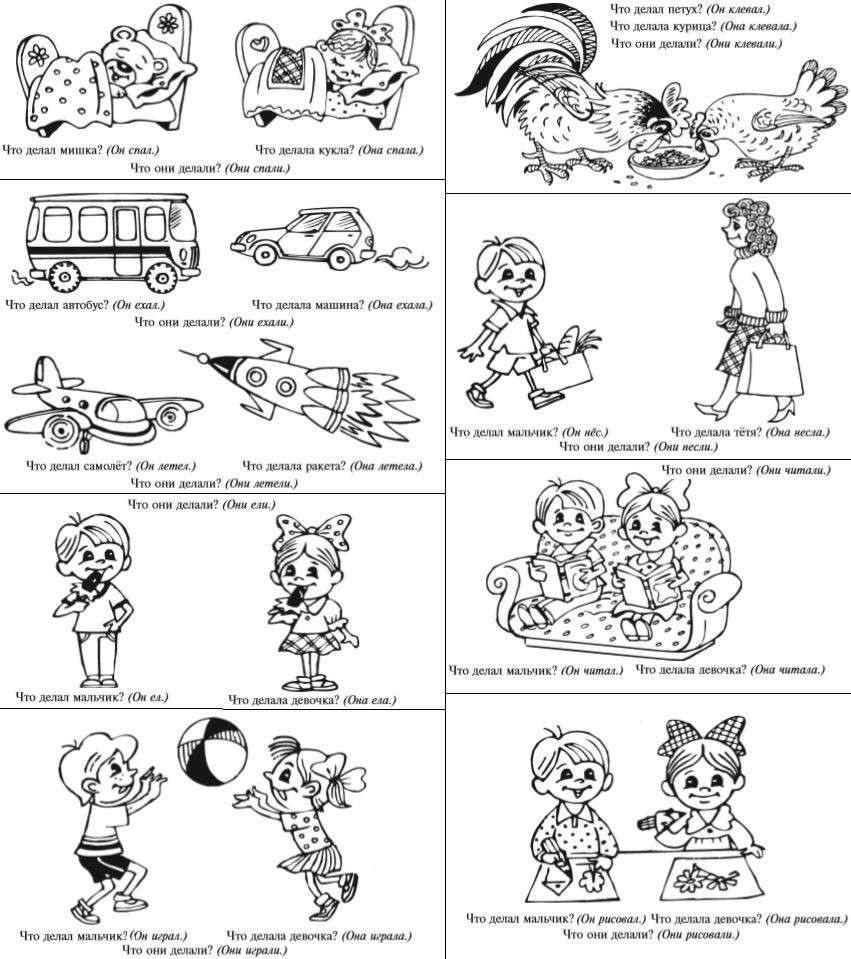 13 Игра «Что делал? Что сделал?»13 Игра «Что делал? Что сделал?»Рекомендации для взрослогоЗадавая	вопрос,	взрослый	обязательно	долженакцентировать слова делала, сделала, делал, сделал.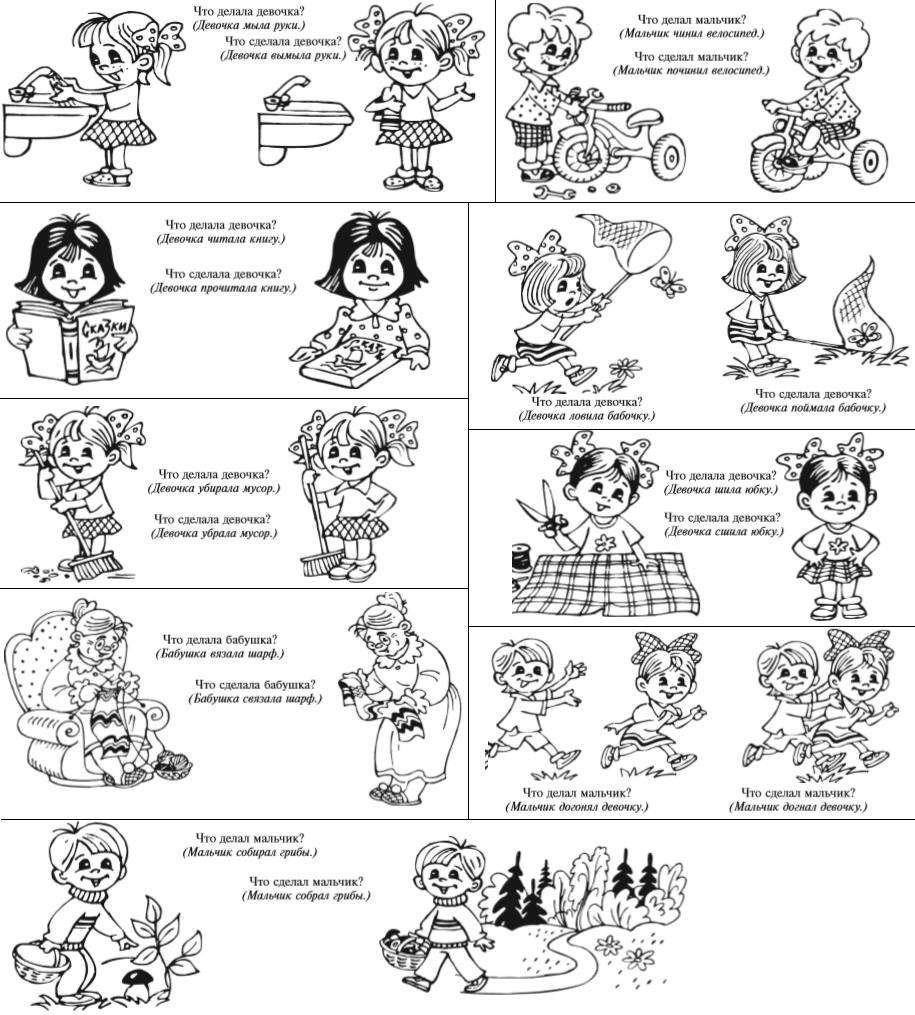 